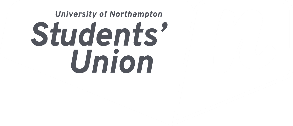 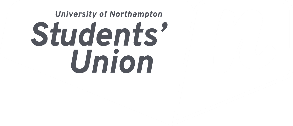 Vice president Union Development ReportMarch 2019 Student Council                                         Ryan Bradshaw SummaryOver the past month the students’ union has been working tirelessly to maintain expectations and ensure we offer the best experience and support to our members. Key Talking Points:-SU Talks - Green impact Festival - Platform – Basement Fridays - Varsity (Laces,uonbass,Day Plan, and Marketing)  - Marketing of Groups (Social Media) Report Manifesto PledgesFocus on activities and entertainment catering to the variety of students at university‘Meet expectations of what the students want from the students union’Varsity Promo Video and Ticket ReleasedDeal made with Cripps Gym for our students using student union code for discounts on membership.Encourage participation in Sports Clubs, societies and Volunteering Projects Working with Marketing Agency to Create social media for Sport Wednesdays Create a synergy between the students and the union. Allowing for more student input within the union; developing the student experience Focused on being active on my social media platforms to encourage student voice Communication with students in person – to get a ‘feel’ for what the students actually want and think about the students’’ union.Launch at least 10 new events that cater to everyone-Su Talks – Jessica Cunningham and  Gareth Thomas Ensure adequate facilities are available at waterside to all students especially for sports, societies and volunteering projects.Looking to bring socials into the basement to allow for student engagement and Welfare of the student groups. Other activities:NSS Shoutouts Helping promote student groups events Mandates: Uno advised there is no funding for additional stops, or more buses as there is no budget left for this. Chased to get an ETA for the water fountains in the sports dome. 